SAIPEM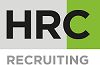                                                                    Stage Quality ManagementSaipem è un Global Solution Provider, leader nel settore dell’energia e delle infrastrutture, un partner affidabile per i clienti, in grado di identificare e creare soluzioni tecnologiche e sostenibili capaci di creare valore durante l’intero ciclo dei progetti a partire dalla loro fase di fattibilità.Operiamo da  più di 60 anni in 72 paesi, con una workforce di oltre 32.000 dipendenti di 115 nazionalità, attraverso una struttura capillare fatta per poter rispondere con flessibilità alle necessità locali ed alle sfide di sostenibilità svolgendo  un ruolo attivo nella vita economica e ambientale di ogni area in cui operiamo.Saipem è alla ricerca di laureati dotati di spirito d'iniziativa, energia e passione per intraprendere un viaggio nell’eccellenza professionale in un contesto dinamico ed internazionale.PosizioneIl Tirocinante in affiancamento al proprio tutor supporterà le Unità della Funzione Organizzazione e Qualità nelle attività di sviluppo, implementazione, monitoraggio e miglioramento del Quality Management System fornendo supporto alle seguenti attività:analisi e sviluppo di criteria/metodi per la gestione di tecniche di Qualità (Lesson Learned, KPI, Customer Satisfaction);definizione e raccolta/analisi Indicatori di performance;monitoraggio dei Processi (KPI, etc.);analisi della reportistica Qualità.REQUISITI:Laurea Magistrale in Ingegneria Gestionale;Conoscenza dei Principi della Norma ISO 9001:2015;Conoscenza dei Principali Processi Aziendali;Conoscenza dei Principi di Quality Audit;Ottima conoscenza del Pacchetto Office;Buona conoscenza della lingua inglese.NICE TO HAVE:Aver frequentato un corsi in Auditing / Quality ManagementSede: San Donato MilaneseContratto: Stage extracurriculare 6 mesi con rimborso spese + mensa aziendaleI candidati ambosessi (L.903/03) sono invitati a leggere l’informativa sulla privacy (art. 13, D. Lgs. 196/03 ed art. 13 GDPR 679/16) PER CANDIDARSI INVIARE IL PROPRIO C.V. A (entro il 30/3/2020):  https://go0.it/0e7wW